О внесении изменений в Постановление № 881 от 27.06.2013 года	В соответствии с решением Канского городского Совета депутатов от 26.06.2013 № 49-266 «Об утверждении  Положения о новой системе оплаты труда работников муниципальных образовательных учреждений  дополнительного образования детей, подведомственных Отделу культуры администрации г. Канска, Отделу физической культуры, спорта, туризма и молодежной политики администрации г. Канска», руководствуясь ст. 30,35 Устава города Канска ПОСТАНОВЛЯЮ:          1.Внести  в примерное Положение о новой системе оплаты труда работников муниципальных образовательных учреждений  дополнительного образования детей, подведомственных Отделу физической культуры, спорта, туризма и молодежной политики администрации г. Канска, утвержденное Постановлением администрации г. Канска от 27.06.2013 № 881 следующие изменения:                	1.1.В Приложении № 1 «Минимальные размеры окладов (должностных  окладов), ставок заработной платы» в п.1.1.ПКГ «должностей педагогических работников»:- в строке «2 квалификационный уровень» цифры «4089» заменить на цифры «4189»;- в строке «3 квалификационный уровень» цифры «4419» заменить на цифры «4519», цифры «3149» заменить на цифры «3249»;                      2. Консультанту главы города по связям с общественностью отдела организационной работы, делопроизводства, кадров и муниципальной службы (Н.И. Никонова) опубликовать данное постановление в газете «Официальный Канск» и разместить на официальном сайте муниципального образования город Канск в сети Интернет.                                                                                                                                                                                            3. Контроль за исполнением настоящего постановления возложить на заместителя главы города по вопросам экономики и инвестициям Н.В. Кадач и заместителя главы города по социальной политике Н.И. Князеву.                  4. Постановление вступает в силу со дня официального опубликования и применяется к правоотношениям, возникшим с 1 сентября 2013 года.Исполняющий обязанностиГлавы города Канска 						                    С.Д. Джаман                                                                                                                                                                                                                              Российская Федерация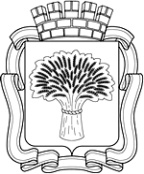 Администрация города Канска
Красноярского краяПОСТАНОВЛЕНИЕ                                                                                                                                                                                                                          Российская ФедерацияАдминистрация города Канска
Красноярского краяПОСТАНОВЛЕНИЕ                                                                                                                                                                                                                          Российская ФедерацияАдминистрация города Канска
Красноярского краяПОСТАНОВЛЕНИЕ                                                                                                                                                                                                                          Российская ФедерацияАдминистрация города Канска
Красноярского краяПОСТАНОВЛЕНИЕ26.09..№1316